С-18		14.05.2020		УП02– 8 часов.ВНИМАНИЕ!!!   учебная практика!!!задание для отчета: Оформить в отчете следующие темы:-Технология фрезерной обработки, последовательность обработки поверхностей-Технологические документы, обеспечивающие процесс обработки. Чертежи, техкарты: содержание, оформлениеЗадание:1. Оформить техкарту изготовления детали «Опора»(приложение)Источники информации:Черепахин А.А. Технология обработки материалов: учебник для НПО – М: Издательский центр «Академия», 2012Гопонкин В.А., Лукашев Л.К., Обработка резанием, металлорежущий инструмент, станки. – М. Машиностроение, 1990Схиртладзе А.Г., Новиков В.Ю. Станочник широкого профиля: учебник для НПО – М. «ВШ», 1998 – есть в библиотеке техникумаЧерпаков Б.И., Альперович Т.А. Книга для станочника: учебник для НПО – М. «Академия», 1999Схемы в приложенииСоответствующие тематические сайты ИнтернетеДополнительно:http://diafilmy.su/1160-osnovnye-vidy-frezernyh-rabot-1.htmlhttp://diafilmy.su/1159-osnovnye-vidy-frezernyh-rabot-2.htmlhttp://www.tehinfor.ru/s_4/par86.html Готовые задания высылать на мою эл.почту: dia.npet@mail.ru ЕЖЕДНЕВНО   до 25.05.2020Приложение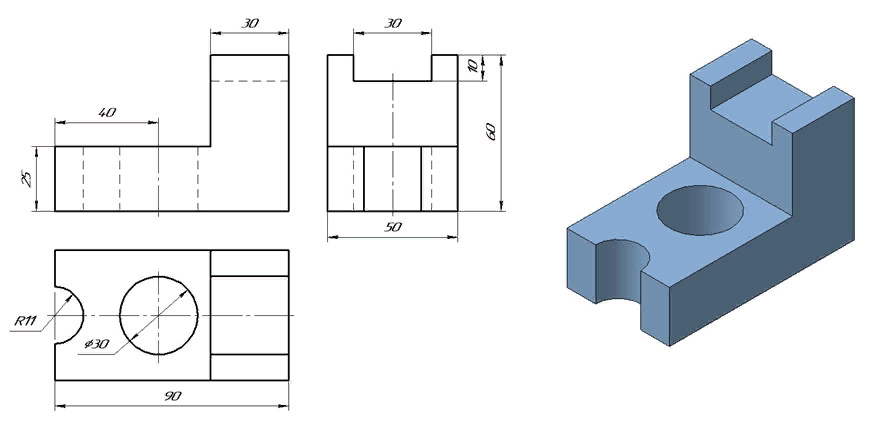 Чертеж детали «Опора» для разработки техкарты процесса изготовления детали   фрезерованием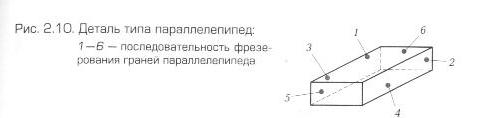 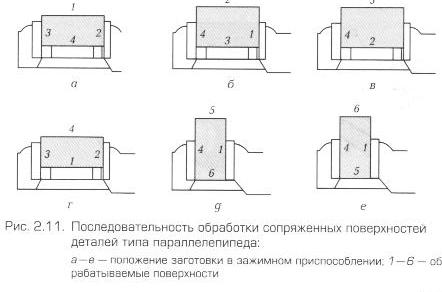 http://www.tehinfor.ru/s_4/par86.html пример — на сайте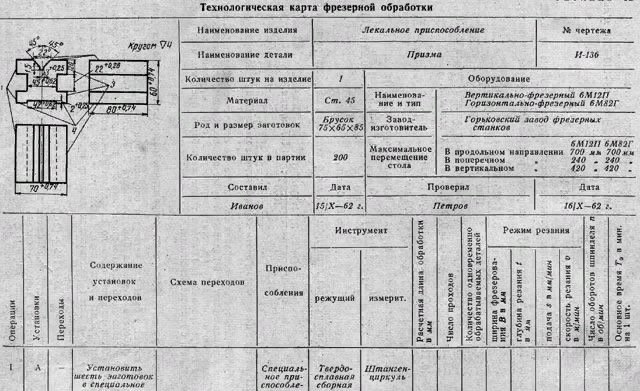 Схемы фрезерования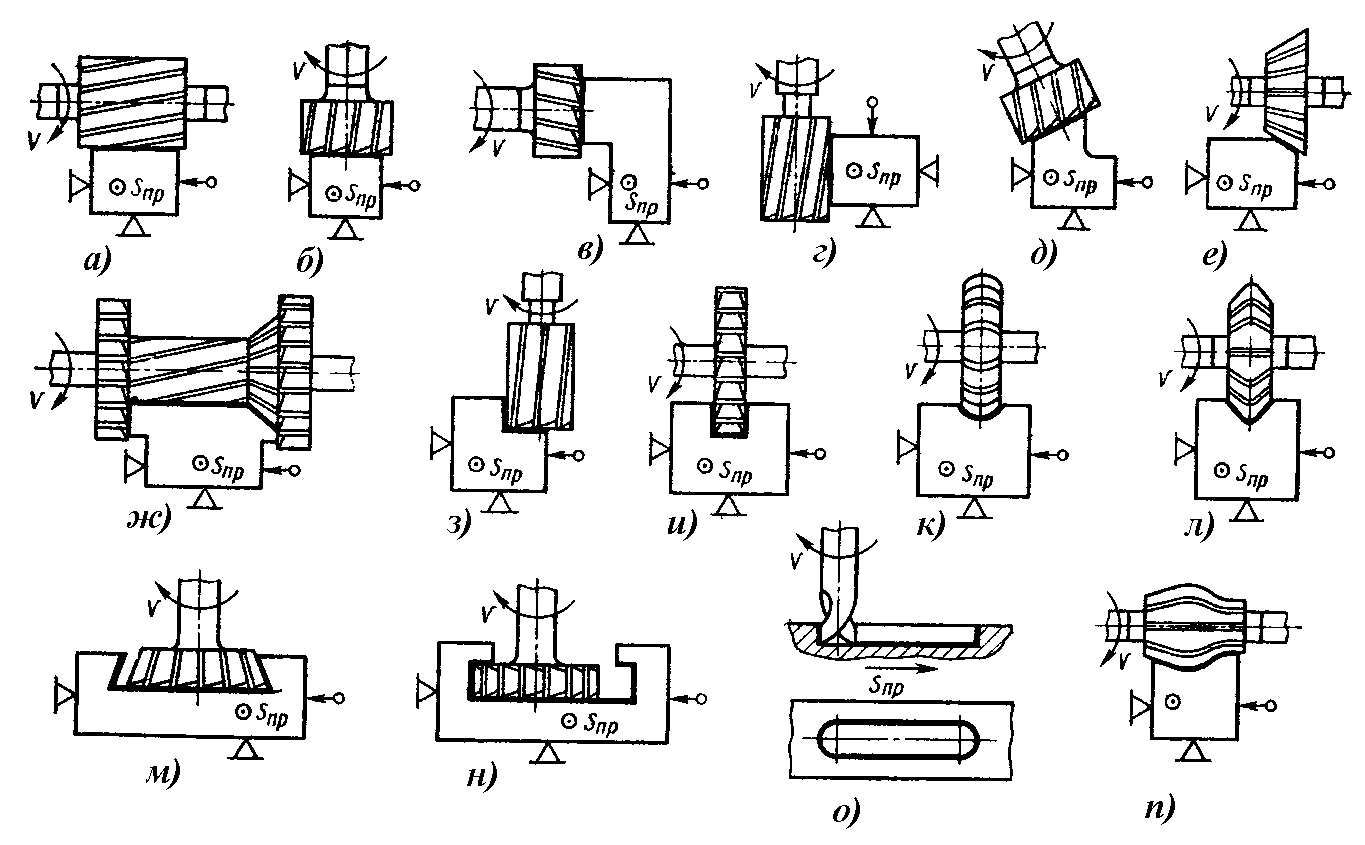 